Soil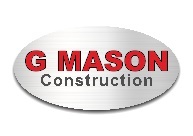 Safety Data SheetAccording To Federal Register / Vol. 77, No. 58 / Monday, March 26, 2012 / Rules And Regulations And According To The Hazardous Products Regulation (February 11, 2015).Revision Date: 03/24/2023	Date of Issue: 03/24/2023	Version: 1.0 SECTION 1: IDENTIFICATION	Product IdentifierIntended Use of the Product1.4.	Emergency Telephone Number SECTION 2: HAZARDS IDENTIFICATION	Classification of the Substance or MixtureGHS-US/CA ClassificationNot classifiedLabel ElementsGHS-US/CA LabelingNo labeling applicable according to 29 CFR 1910.1200 and the Hazardous Products Regulations (HPR) SOR/2015-17.Other HazardsThis product contains crystalline silica(less than 0.1%), which naturally varies depending on the composition of the soil. Clay, decomposed matter, and moisture likely prevent crystalline silica from becoming respirable. If crystalline silica dust is released into the air, repeated exposure to dust may cause lung damage in the form of silicosis, lung cancer, or respiratory irritation. Symptoms will include progressively more difficult breathing, cough, fever, and weight loss. Exposure may aggravate pre-existing eye, skin, or respiratory conditions.Unknown Acute Toxicity (GHS-US/CA)No data available SECTION 3: COMPOSITION/INFORMATION ON INGREDIENTS	SubstanceNot applicableMixtureFull text of H-phrases: see Section 16.*Percentages are listed in weight by weight percentage (w/w%) for liquid and solid ingredients. Gas ingredients are listed in volume by volume percentage (v/v%). SECTION 4: FIRST AID MEASURES	Description of First-aid MeasuresGeneral: Never give anything by mouth to an unconscious person. If you feel unwell, seek medical advice (show the label if possible).Inhalation: Move person to fresh air. Seek medical attention for discomfort or if coughing or other symptoms do not subside.Skin Contact: Do not rub. Immediately flush skin with plenty of water for at least 5 minutes. Remove contaminated clothing. Wash contaminated clothing before reuse.Eye Contact: Rinse cautiously with water for at least 5 minutes. Remove contact lenses, if present and easy to do. Continue rinsing. Obtain medical attention.Ingestion: Do not induce vomiting. Rinse mouth. Call a poison center/doctor/physician if you feel unwell.Most Important Symptoms and Effects Both Acute and DelayedIndication of Any Immediate Medical Attention and Special Treatment NeededIf exposed or concerned, get medical advice and attention. If medical advice is needed, have product container or label at hand. SECTION 5: FIRE-FIGHTING MEASURES	Extinguishing MediaSpecial Hazards Arising From the Substance or MixtureAdvice for Firefighters SECTION 6: ACCIDENTAL RELEASE MEASURES	Personal Precautions, Protective Equipment and Emergency ProceduresGeneral Measures: Avoid creating dusty conditions whenever feasible. Avoid prolonged contact with eyes, skin and clothing. Avoid breathing dust.For Non-Emergency PersonnelFor Emergency PersonnelEnvironmental PrecautionsNone.Methods and Materials for Containment and Cleaning UpFor Containment: Place spilled material into a container. Avoid inhalation of dust and contact with skin.Methods for Cleaning Up: Clean up spills immediately and dispose of waste safely. Recover the product by vacuuming, shoveling or sweeping. Transfer spilled material to a suitable container for disposal.Reference to Other SectionsSee Section 8, Exposure Controls and Personal Protection. For further information refer to Section 13. SECTION 7: HANDLING AND STORAGE	Precautions for Safe HandlingConditions for Safe Storage, Including Any IncompatibilitiesSpecific End Use(s)Soil is used for landscaping, domestic gardening, reclamation and other construction applications. Soil is distributed in bags, totes, a bulk shipment. SECTION 8: EXPOSURE CONTROLS/PERSONAL PROTECTION	Control ParametersFor substances listed in Section 3 that are not listed here, there are no established Exposure limits from the manufacturer, supplier, importer, or the appropriate advisory agency including: ACGIH (TLV), AIHA (WEEL), NIOSH (REL), OSHA (PEL), Canadian provincial governments, or the Mexican government.Exposure ControlsAppropriate Engineering Controls: Not generally required. Site-specific risk assessments should be conducted to determine the appropriate exposure control measures. If applicable, use process enclosures, local exhaust ventilation, or other engineering controls to maintain airborne levels below recommended exposure limits. Suitable eye/body wash equipment should be available in the vicinity of any potential exposure.Personal Protective Equipment: Not generally required. The use of personal protective equipment may be necessary as conditions warrant. Safety glasses. Gloves. Dust formation: dust mask.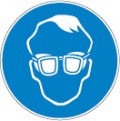 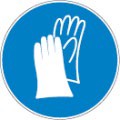 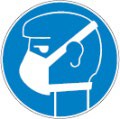 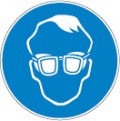 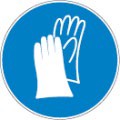 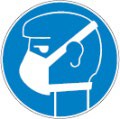 Materials for Protective Clothing: Wear suitable protective clothing.Hand Protection: Protective Gloves.Eye and Face Protection: Safety glasses. SECTION 9: PHYSICAL AND CHEMICAL PROPERTIES	Information on Basic Physical and Chemical Properties SECTION 10: STABILITY AND REACTIVITY	Reactivity: Hazardous reactions are not expected to occur under normal conditions.Chemical Stability: The product is stable at normal handling and storage conditions.Possibility of Hazardous Reactions: Hazardous polymerization will not occur.Conditions to Avoid: Excessive moisture. Generation of airborne dust.Incompatible Materials: None known.Hazardous Decomposition Products: None expected under normal conditions of use. SECTION 11: TOXICOLOGICAL INFORMATION	Information on Toxicological Effects - ProductLD50 and LC50 Data: Not availableSkin Corrosion/Irritation: Not classifiedEye Damage/Irritation: Not classified Respiratory or Skin Sensitization: Not classified Germ Cell Mutagenicity: Not classified Carcinogenicity: Not classifiedSpecific Target Organ Toxicity (Repeated Exposure): Not classifiedReproductive Toxicity: Not classifiedSpecific Target Organ Toxicity (Single Exposure): Not classifiedAspiration Hazard: Not classifiedSymptoms/Injuries After Inhalation: This product contains trace amounts of crystalline silica. Prolonged or repeated inhalation of respirable crystalline silica from this product can cause silicosis, a seriously disabling and fatal lung disease.Symptoms/Injuries After Skin Contact: Skin contact with large amounts of dust may cause mechanical irritation. Symptoms/Injuries After Eye Contact: Prolonged contact with large amounts of dust may cause mechanical irritation. Symptoms/Injuries After Ingestion: Ingestion is likely to be harmful or have adverse effects.Chronic Symptoms: If dust is generated, repeated exposure through inhalation may cause adverse effects.Information on Toxicological Effects - Ingredient(s)LD50 and LC50 Data: SECTION 12: ECOLOGICAL INFORMATION	ToxicityNo additional information availablePersistence and DegradabilityNot availableBioaccumulative PotentialNot availableMobility in SoilNot availableOther Adverse EffectsNot available SECTION 13: DISPOSAL CONSIDERATIONS	Waste treatment methodsWaste Disposal Recommendations: Dispose of waste material in accordance with all local, regional, national, provincial, territorial and international regulations.Additional Information: If discarded in its purchased form, this product would not be a hazardous waste either by listing or characteristic. However, under RCRA, it is the responsibility of the product user to determine at the time of disposal, whether a material containing the product or derived from the product should be classified as a hazardous waste. SECTION 14: TRANSPORT INFORMATION	The shipping description(s) stated herein were prepared in accordance with certain assumptions at the time the SDS was authored, and can vary based on a number of variables that may or may not have been known at the time the SDS was issued.In Accordance with DOT	Not regulated for transportIn Accordance with IMDG  Not regulated for transportIn Accordance with IATA	Not regulated for transportIn Accordance with TDG	Not regulated for transport SECTION 15: REGULATORY INFORMATION	US Federal RegulationsUS State RegulationsCanadian Regulations SECTION 16: OTHER INFORMATION, INCLUDING DATE OF PREPARATION OR LAST REVISION	Date of Preparation or Latest Revision : 03/24/2023Other Information	: This document has been prepared in accordance with the SDS requirements of the OSHAHazard Communication Standard 29 CFR 1910.1200 and Canada’s Hazardous Products Regulations (HPR) SOR/2015-17.GHS Full Text Phrases:G Mason Construction, believes the information contained herein is accurate; however, G Mason Construction makes no guarantees with respect to such accuracy and assumes no liability in connection with the use of the information contained herein which is not intended to be and should not be construed as legal advice or as insuring compliance with any federal, provincial or local laws or regulations. Any party using this product should review all such laws, rules, or regulations prior to use, including but not limited to Canada and US Federal, Provincial and State regulations.NO WARRANTY IS MADE, EXPRESS OR IMPLIED, OF MERCHANTABILITY, FITNESS FOR A PARTICULAR PURPOSE, OR OTHERWISE.NA GHS SDS 2015 (Can, US, Mex)Product Form: MixtureProduct Name: SoilNote: This SDS covers many types of soil. Individual composition of hazardous constituents will vary between soil types.Soil is used for landscaping, domestic gardening, reclamation and other construction applications. Soil is distributed bulk shipment.Soil is used for landscaping, domestic gardening, reclamation and other construction applications. Soil is distributed bulk shipment.1.3.	Name, Address, and Telephone of the Responsible Party1.3.	Name, Address, and Telephone of the Responsible PartyCompany – G Mason Construction/Carriers G Mason Construction837 Barton St Stoney Creek, ON L8E 5G6Phone: (905) 643 4055Website: WWW.GMASONCONSTRUCTION.CA Emergency Number:G Mason (905) 643 4055 (during office hours)NameProduct Identifier% *GHS Ingredient ClassificationSoilNot applicable>99Not classifiedQuartz(CAS-No.) 14808-60-7< 1Carc. 1A, H350 STOT SE 3, H335STOT RE 1, H372General: None expected under normal conditions of use.Inhalation: This product contains trace amounts of crystalline silica. Prolonged or repeated inhalation of respirable crystalline silicafrom this product can cause silicosis, a seriously disabling and fatal lung disease.Skin Contact: Skin contact with large amounts of dust may cause mechanical irritation.Eye Contact: Rinse cautiously with water for at least 5 minutes. Remove contact lenses, if present and easy to do. Continue rinsing. Obtain medical attention if irritation develops or persists.Ingestion: Rinse mouth. Do NOT induce vomiting. If you feel unwell, seek medical advice.Chronic Symptoms: If dust is generated, repeated exposure through inhalation may cause adverse effects.Suitable Extinguishing Media: Use extinguishing media appropriate for surrounding fire.Unsuitable Extinguishing Media: None.Fire Hazard: Not flammable.Explosion Hazard: Product is not explosive.Reactivity: Hazardous reactions are not expected to occur under normal conditions.Precautionary Measures Fire: Exercise caution when fighting any chemical fire.Protection During Firefighting: Do not enter fire area without proper protective equipment, including respiratory protection.Hazardous Combustion Products: None known.Reference to Other SectionsRefer to Section 9 for flammability properties.Protective Equipment: Not required for normal conditions of use. Use appropriate personal protective equipment (PPE).Emergency Procedures: Collect as any solid. Do not breathe dust.Protective Equipment: Equip cleanup crew with proper protection.Emergency Procedures: Ventilate area.Additional Hazards When Processed: This product contains crystalline silica, which naturally varies depending on the composition ofthe soil. Clay, decomposed matter, and moisture likely prevent crystalline silica from becoming respirable. If crystalline silica dust is released into the air, repeated exposure to dust may cause lung damage in the form of silicosis, lung cancer, or respiratory irritation. Symptoms will include progressively more difficult breathing, cough, fever, and weight loss.Precautions for Safe Handling: Wash hands and other exposed areas with mild soap and water before eating, drinking or smokingand when leaving work. Avoid prolonged contact with eyes, skin and clothing. Avoid breathing dust.Hygiene Measures: Handle in accordance with good industrial hygiene and safety procedures.Technical Measures: Comply with applicable regulationsStorage Conditions: Store in a dry, cool and well-ventilated place. Keep container closed when not in use.Incompatible Materials: None known.Quartz (14808-60-7)Quartz (14808-60-7)Quartz (14808-60-7)MexicoOEL TWA0.1 mg/m³ (respirable fraction)USA ACGIHACGIH TWA0.025 mg/m³ (respirable particulate matter)USA ACGIHACGIH chemical categoryA2 - Suspected Human CarcinogenUSA OSHAOSHA PEL (TWA) [1]50 µg/m³ (Respirable crystalline silica)USA OSHAOSHA PEL (TWA) [2](250)/(%SiO2+5) mppcf TWA (respirable fraction) (10)/(%SiO2+2) mg/m3 TWA (respirable fraction) (For any operations or sectors for which the respirable crystalline silica standard, 1910.1053, is stayed or otherwise not ineffect, See 20 CFR 1910.1000 TABLE Z-3)USA NIOSHNIOSH REL (TWA)0.05 mg/m³ (respirable dust)USA IDLHUS IDLH50 mg/m³ (respirable dust)AlbertaOEL TWA0.025 mg/m³ (respirable particulate)British ColumbiaOEL TWA0.025 mg/m³ (respirable)ManitobaOEL TWA0.025 mg/m³ (respirable particulate matter)New BrunswickOEL TWA0.1 mg/m³ (respirable fraction)Newfoundland & LabradorOEL TWA0.025 mg/m³ (respirable particulate matter)Nova ScotiaOEL TWA0.025 mg/m³ (respirable particulate matter)NunavutOEL TWA0.05 mg/m³ (respirable fraction)Northwest TerritoriesOEL TWA0.05 mg/m³ (respirable fraction)OntarioOEL TWA0.1 mg/m³ (designated substances regulation-respirable)Prince Edward IslandOEL TWA0.025 mg/m³ (respirable particulate matter)QuébecVEMP0.1 mg/m³ (respirable dust)SaskatchewanOEL TWA0.05 mg/m³ (respirable fraction (Silica - crystalline(Trydimite removed))YukonOEL TWA300 particle/mL (Silica - Quartz, crystalline)Particulates not otherwise classified (PNOC) (Not applicable)Particulates not otherwise classified (PNOC) (Not applicable)Particulates not otherwise classified (PNOC) (Not applicable)USA ACGIHACGIH TWA3 mg/m3 Respirable fraction10 mg/m3 Total DustUSA OSHAOSHA PEL TWA5 mg/m3 Respirable fraction15 mg/m3 Total DustUSA OSHAOSHA PEL TWA15 mppcf (respirable fraction) 50 mppcf (total dust)See 29 CFR 1910.1000 Table Z-3AlbertaOEL TWA10 mg/m³ (total)3 mg/m³ (respirable)British ColumbiaOEL TWA10 mg/m³ (nuisance dust-total dust)3 mg/m³ (nuisance dust-respirable fraction)ManitobaOEL TWA10 mg/m³ (inhalable particles, recommended)3 mg/m³ (respirable particles, recommended)New BrunswickOEL TWA3 mg/m³ (particulate matter containing no Asbestos and<1% Crystalline silica, respirable fraction)10 mg/m³ (particulate matter containing no Asbestos and<1% Crystalline silica, inhalable fraction)Newfoundland & LabradorOEL TWA10 mg/m³ (inhalable particles, recommended)3 mg/m³ (respirable particles, recommended)Nova ScotiaOEL TWA10 mg/m³ (inhalable particles, recommended)3 mg/m³ (respirable particles, recommended)NunavutOEL STEL20 mg/m³ (insoluble or poorly soluble-inhalable fraction)6 mg/m³ (insoluble or poorly soluble-respirable fraction)NunavutOEL TWA10 mg/m³ (insoluble or poorly soluble-inhalable fraction)3 mg/m³ (insoluble or poorly soluble-respirable fraction)Northwest TerritoriesOEL STEL20 mg/m³ (insoluble or poorly soluble-inhalable fraction)6 mg/m³ (insoluble or poorly soluble-respirable fraction)Northwest TerritoriesOEL TWA10 mg/m³ (insoluble or poorly soluble-inhalable fraction)3 mg/m³ (insoluble or poorly soluble-respirable fraction)OntarioOEL TWA10 mg/m³ (inhalable)3 mg/m³ (respirable)Prince Edward IslandOEL TWA10 mg/m³ (inhalable particles, recommended)3 mg/m³ (respirable particles, recommended)QuébecVEMP10 mg/m³ (including dust, inert or nuisance particulates-total dust)SaskatchewanOEL STEL20 mg/m³ (insoluble or poorly soluble-inhalable fraction)6 mg/m³ (insoluble or poorly soluble-respirable fraction)SaskatchewanOEL TWA10 mg/m³ (insoluble or poorly soluble-inhalable fraction)3 mg/m³ (insoluble or poorly soluble-respirable fraction) Skin and Body Protection: Wear suitable protective clothing.Respiratory Protection: If exposure limits are exceeded or irritation is experienced, NIOSH-approved respiratory protection should be worn.Other Information: When using, do not eat, drink or smoke.Physical State:SolidAppearance:Not availableOdor:Not availableOdor Threshold:Not availablepH:Not availableEvaporation Rate:Not availableMelting Point:Not availableFreezing Point:Not availableBoiling Point:Not availableFlash Point:Not availableAuto-ignition Temperature:Not availableDecomposition Temperature:Not availableFlammability (solid, gas):Not availableLower Flammable Limit:Not availableUpper Flammable Limit:Not availableVapor Pressure:Not availableRelative Vapor Density at 20°C:Not availableRelative Density:Not availableSpecific Gravity:Not availableSolubility:Not availablePartition Coefficient: N-Octanol/Water:Not availableViscosity:Not availableAcute Toxicity (Oral): Not classifiedAcute Toxicity (Dermal): Not classifiedAcute Toxicity (Inhalation): Not classifiedQuartz (14808-60-7)Quartz (14808-60-7)LD50 Oral Rat> 5000 mg/kgLD50 Dermal Rat> 5000 mg/kgQuartz (14808-60-7)Quartz (14808-60-7)IARC Group1National Toxicology Program (NTP) StatusKnown Human Carcinogens.OSHA Hazard Communication Carcinogen ListIn OSHA Hazard Communication Carcinogen list.Quartz (14808-60-7)Listed on the United States TSCA (Toxic Substances Control Act) inventoryU.S. - California - Proposition 65 - Carcinogens ListWARNING: This product can expose you to Quartz, which is known to the State of California to cause cancer. For more information go to www.P65Warnings.ca.gov.Quartz (14808-60-7)Quartz (14808-60-7)U.S. - Massachusetts - Right To Know ListU.S. - New Jersey - Right to Know Hazardous Substance ListU.S. - Pennsylvania - RTK (Right to Know) ListU.S. - Massachusetts - Right To Know ListU.S. - New Jersey - Right to Know Hazardous Substance ListU.S. - Pennsylvania - RTK (Right to Know) ListQuartz (14808-60-7)Listed on the Canadian DSL (Domestic Substances List)Carc. 1ACarcinogenicity Category 1ASTOT RE 1Specific target organ toxicity (repeated exposure) Category 1STOT SE 3Specific target organ toxicity (single exposure) Category 3H335May cause respiratory irritationH350May cause cancerH372Causes damage to organs through prolonged or repeated exposure